До реєстр. № 4411 від 20.11.2020 р.ВЕРХОВНА РАДА УКРАЇНИКомітет з питань правоохоронної діяльності на виконання доручення Голови Верховної Ради України Д. Разумкова та відповідно до статті 16 Закону України «Про комітети Верховної Ради України» розглянув на своєму засіданні 16 червня 2021 року (протокол № 77) проект Закону «Про внесення змін до Кодексу України про адміністративні правопорушення щодо вдосконалення законодавства у сфері міграції» (реєстр. № 4411), поданий Кабінетом Міністрів України. Проект Закону розроблено Державною міграційною службою України відповідно до абзацу «б)» підпункту «1)» пункту 3 рішення Ради національної безпеки і оборони України  «Про невідкладні заходи з нейтралізації загроз національній безпеці у сфері міграційної політики», затвердженого Указом Президента України від 17 березня 2018 року № 72, яким, зокрема, визначено Кабінету Міністрів України в місячний строк забезпечити розроблення та внесення на розгляд Верховної Ради України проекту Закону України про внесення змін до Кодексу України про адміністративні правопорушення щодо посилення відповідальності за порушення порядку працевлаштування, прийняття на навчання, надання житла, реєстрації іноземців та осіб без громадянства та оформлення для них документів, сприяння в наданні інших послуг, а також за порушення іноземцями та особами без громадянства правил перебування в Україні.Законопроект передбачає доповнення Кодексу України про адміністративні правопорушення (далі - КУпАП)  новою статтею 185-14, яка передбачатиме встановлення адміністративної відповідальності за вчинення злісної непокори законному розпорядженню чи вимозі працівника ДМС під час виконання ним службових обов'язків, пов’язаних із запобіганням та протидією нелегальній (незаконній) міграції, іншим порушенням міграційного законодавства; удосконалення диспозиції статей 203-206 КУпАП, якими встановлена адміністративна відповідальність іноземних громадян та українських громадян - фізичних і посадових осіб за порушення законодавства про правовий статус іноземців та осіб без громадянства та посилити штрафні санкції за ряд порушень міграційного законодавства; внесення  змін до статей 221, 255 КУпАП з метою врегулювання  питання притягнення до адміністративної відповідальності осіб, які, перетинаючи державний кордон, демонструють георгіївські (гвардійські стрічки), що заборонено законом.Під час обговорення члени Комітету звернули увагу на необхідність прийняття законопроекту, оскільки ситуація в міграційній сфері потребує невідкладного вдосконалення правових засад боротьби з нелегальною міграцією, поліпшення управління міграційними процесами, посилення юридичної відповідальності за правопорушення в цій сфері як іноземців, так і громадян України.Зокрема, диспозиції статей 203-206 КУпАП містять застарілі положення та посилання на норми, що втратили чинність.  З огляду на те, що адміністративні правопорушення, передбачені статтями 203 - 206 КУпАП, є порушеннями у сфері протидії нелегальній міграції – глобальної проблеми сьогодення, відповідальність за їх вчинення має бути більш суворою, а санкції - високими.Крім того, проектом Закону пропонується встановити адміністративну відповідальність за вчинення злісної непокори законному розпорядженню чи вимозі працівника ДМС при виконанні службових обов'язків, пов’язаних із запобіганням та протидією нелегальній (незаконній) міграції, що на сьогодні законодавством не передбачено та потребує врегулювання. При цьому, під час обговорення були висловлені зауваження та окреслені напрямки доопрацювання законопроекту. Зокрема, вбачається доцільним доопрацювати до другого читання положення ч. 1  ст. 203 КУпАП, в якій йдеться про відповідальність за працевлаштування без відповідного дозволу на це, так як чинна редакція більш точно відповідає приписам регулятивного законодавства у сфері працевлаштування іноземців та осіб без громадянства, а тому не потребує змін. Також вбачається зайвим включення переліку документів, що дають право на проживання в Україні. Також, члени Комітету зауважили, що потребує доопрацювання порядок набрання чинності Законом, проект якого розглядається, – «з дня, наступного за днем його опублікування» (п. 1 розділу IІ «Прикінцеві положення» проекту), адже реалізація положень проекту потребує комплексного оновлення підзаконної нормативно-правової бази, на яке Кабінету Міністрів України дається шість місяців (п. 2 розділу IІ проекту), та здійснення низки практичних заходів. Комітетом, беручи до уваги те, що положення законопроекту спрямовані на вдосконалення законодавства у сфері міграції, а також сприяння реалізації довгострокового пріоритету «Права людини та доступ до правосуддя» (пункт 19.1)  Програми діяльності Кабінету Міністрів України, затвердженої постановою Кабінету Міністрів України від 12 червня 2020 року № 471, повністю підтримується мета проекту та спосіб її реалізації.Загалом, законопроект отримав схвальні висновки та підтримку Ради національної безпеки і оборони України, Міністерства оборони України, Державної прикордонної служби України, Державної міграційної служби України, Національної академії Державної прикордонної служби імені Б. Хмельницького та Національної академії внутрішніх справ України.Головне науково-експертне управління Апарату Верховної Ради України висловило зауваження та пропозиції.Враховуючи вищезазначене та результати обговорення законопроекту, Комітет, керуючись положеннями пункту 1 частини першої статті 111, пункту 1 частини першої статті 114 Регламенту Верховної Ради України, Комітет рекомендує Верховній Раді України проект Закону «Про внесення змін до Кодексу України про адміністративні правопорушення щодо вдосконалення законодавства у сфері міграції» (реєстр. № 4411), за наслідками розгляду в першому читанні прийняти за основу.Доповідачем від Комітету на пленарному засіданні Верховної Ради України визначено Голову підкомітету з питань законодавства про адміністративні правопорушення та охоронної і детективної діяльності, народного депутата України Медяника В’ячеслава Анатолійовича.Висновок Головного науково-експертного управління Апарату Верховної Ради України та проект Постанови Верховної Ради України додаються.Просимо розглянути.Голова Комітету                                                                   Д. Монастирський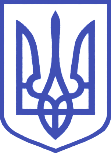 ВЕРХОВНА РАДА УКРАЇНИКомітет з питань правоохоронної діяльності01008, м.Київ-8, вул. М. Грушевського, 5, тел.: 255-35-06